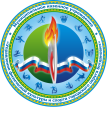 Муниципальное казенное учреждение«Управление физической культуры и спорта городского округа Богданович»Гагарина  ул., дом 32, , город Богданович, 623530тел./факс 8(34376) 5-00-20__________________________________________________________ПРИКАЗ     15.02. 2019                                            		                                         № 13Об утверждении и реализацииПлана основных мероприятий МКУ УФКиС ГО Богданович в области ГОиЧС, обеспечения ПБ на 2019 год.	На основании Распоряжения Главы городского окоурга Богданович от 04.02.2019г. № 22-р «Об утверждении и реализации Плана оновных мероприятий ГО Богданович в области гражданской обороны, предупреждения и ликвидации чрезвычайных ситуаций, обеспечения пожарной безопасности и безопасности людей на водынх объектах на 2019г.»ПРИКАЗЫВАЮ:1.Утвердить прилагаемый План основных мероприятия МКУ УФКиС ГО Богданович в области ГОиЧС, обеспечения  ПБ на 2019 год (далее План) Приложение 1.2. Уполномоченному на решение задач в области ГОиЧС МКУ УФКиС ГО Богданович Н.И.Кротовой довести утвержденный План до директоров спортивных школ и МФСЦ «Олимп»  и заведующих структурных подразделений, для дальнейшей организации работы.3.Директору МБУ СШ – Пургину И.В.Директору МБУ СШ по х\м – Быкову А.А.Директору МАУ ГО Богданович  МФСЦ «Олимп» - Лакия Т.А. Разработать собственные планы основных мероприятий в области ГОиЧС на 2019г., и обеспечить реализацию мероприятий Плана в соответствии с установленными сроками.4.  Звукооператору Вяткину С.А.,настоящий приказ опубликовать на официальном сайте МКУ УФКиС ГО Богданович5. Контроль за исполнение настоящего приказа возложить на уполномоченного на решение задач в области ГОиЧС МКУ УФКиС ГО Богданович Н.И.КротовуДиректор МКУ УФКиС ГО Богданович 				В.Д. Тришевскийприложение 1 к приказу от 15.02.2019 № 13План основных мероприятий МКУ УФКиС ГО Богдановичв области ГОиЧС, обеспечения Пожарной Безопасности на 2019 год.п\пНаименование мероприятияСрок исполненияИсполнители, соисполнители1Принять участие в Месячнике ГО1-30 октябяряДиректор МБУ СШ Пургин И.В.Директор МБУ СШ по х\м  Быков А.А.Директор МАУ ГО Богданович  МФСЦ «Олимп»  Лакия Т.АЗаведующий с\б «Березка» Носков М.Л. Заведующий с\к «Колорит» Петровская О.Г.2Принять участие в вахте пямяити, посвященной 74-й годовщине Победы в ВОВАпрель-май-сентябрьДиректор МБУ СШ Пургин И.В.Директор МБУ СШ по х\м  Быков А.А.Директор МАУ ГО Богданович  МФСЦ «Олимп»  Лакия Т.АЗаведующий с\б «Березка» Носков М.Л. Заведующий с\к «Колорит» Петровская О.Г.3Принятть участие XIV Всероссийские соревнования учащихся «Школа безопасности»3 кварталДиректор МБУ СШ Пургин И.В.Директор МБУ СШ по х\м  Быков А.А4Организовать трансляцию видеороликов по безопасности жизнедеядеятельности и правилам действий, в ЧС в местах массогово пребвания людей через установленные телевизионные экраныВ течение годаДиректор МАУ ГО Богданович  МФСЦ «Олимп»  Лакия Т.А5Приняьт участие в проведении Месячника обеспечения безопасности жизнедеятельности населенияапрельДиректор МБУ СШ Пургин И.В.Директор МБУ СШ по х\м  Быков А.А.Директор МАУ ГО Богданович  МФСЦ «Олимп»  Лакия Т.АЗаведующий с\б «Березка» Носков М.Л. Заведующий с\к «Колорит» Петровская О.Г.6Проведение заседание комиссии МКУ УФКиС ГО Богданович:- по предупреждению и ликвидации ЧС и обеспечению пожарной безопасности- Проведение заседание комиссии МКУ УФКиС ГО Богданович:- по предупреждению и ликвидации ЧС на водных объектахАпрель-майМай-июньДиректор МБУ СШ Пургин И.В.Директор МБУ СШ по х\м  Быков А.А.Директор МАУ ГО Богданович  МФСЦ «Олимп»  Лакия Т.АЗаведующий с\б «Березка» Носков М.Л. Заведующий с\к «Колорит» Петровская О.Г.7Организация и проведение среди учащихся спортивных школ соревнований «Школа безопасностиАпрель-майДиректор МБУ СШ Пургин И.В.Директор МБУ СШ по х\м  Быков А.А8Организация и проведение «Дня защиты детей»01 июляДиректор МБУ СШ Пургин И.В.Директор МБУ СШ по х\м  Быков А.А.Директор МАУ ГО Богданович  МФСЦ «Олимп»  Лакия Т.АЗаведующий с\б «Березка» Носков М.Л. Заведующий с\к «Колорит» Петровская О.Г.